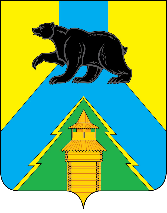 Российская ФедерацияИркутская областьУсть-Удинский районАДМИНИСТРАЦИЯПОСТАНОВЛЕНИЕ« 03 »   октября   2022 г.  № 427п. Усть-УдаО внесении изменений в муниципальную программу РМО «Усть-Удинский район» «Обеспечение  комплексных мер по гражданской обороне» на 2021-2025 годы.В соответствии с Положением о порядке принятия решений о разработке муниципальных программ РМО «Усть-Удинский район», их формирования и реализации, утвержденного постановлением администрации Усть-Удинского района от 24 декабря 2019 года № 450, а также постановлением администрации Усть-Удинского района от 10 августа 2020 года № 359 «О внесении изменений в Приложение к постановлению главы администрации РМО «Усть-Удинский район» от 24.12.2019г. № 450», в целях формирования проекта районного бюджета РМО «Усть-Удинский район» на 2023 год и плановый период 2024 и 2025 годов, в соответствии с распоряжением администрации РМО «Усть-Удинский район» от 16.08.2022 г. № 518 «О продлении муниципальных программ РМО «Усть-Удинский район» на 2025 год», руководствуясь статьями 22, 45 Устава районного муниципального образования «Усть-Удинский район»,  администрация  Усть-Удинского районаПОСТАНОВЛЯЕТ:Внести в муниципальную программу РМО «Усть-Удинский район» «Обеспечение комплексных мер по гражданской обороне» на 2021-2025 (далее муниципальная программа) следующие изменения:В паспорте муниципальной программы ресурсное обеспечение муниципальной программы изложить в следующей редакции:Раздел 5. «Ресурсное обеспечение муниципальной программы» изложить в следующей редакции:«Финансирование муниципальной программы осуществляется за счет средств районного бюджета.Финансирование Программы за счет областного и федерального бюджета не предусмотрено.Общий объем затрат на реализацию   Программы составляет 48 934,326 тыс. руб., в том числе по годам:2021 год – 7 046,600 тыс. рублей; 2022 год – 6 345,700 тыс. рублей;  2023 год – 11 606,285 тыс. рублей;       2024 год – 11 776,414 тыс. рублей;       2025 год – 12 159,327  тыс. рублей.Объем затрат на реализацию Программы из местного бюджета составляет 48 934,326  тыс. руб., в том числе по годам:2021 год – 7 046,600 тыс. рублей; 2022 год – 6 345,700 тыс. рублей;  2023 год – 11 606,285 тыс. рублей;       2024 год – 11 776,414 тыс. рублей;       2025 год – 12 159,327  тыс. рублей.Объемы финансирования муниципальной программы ежегодно уточняются при формировании районного бюджета и затрат, необходимых для реализации муниципальной программы.         Прогнозная (справочная) оценка ресурсного обеспечения реализации программы с распределением по подпрограммам и основным мероприятиям подпрограмм приводится в приложении 5 к муниципальной программе.».В паспорте подпрограммы «Выполнение профилактических мероприятий по гражданской обороне, защите населения и территорий от чрезвычайных ситуаций природного и техногенного характера, пожарной безопасности и профилактике терроризма и экстремизма» на 2021 – 2025 годы  муниципальной программы РМО «Усть-Удинский район» «Обеспечение комплексных мер по гражданской обороне» на 2021-2025 годы Приложения 1 муниципальной программы ресурсное обеспечение подпрограммы  изложить в следующей редакции:Раздел 4. «Ресурсное обеспечение подпрограммы» Приложения 1 муниципальной программы изложить в следующей редакции:«Ресурсное обеспечение Подпрограммы осуществляется за счет средств районного бюджета. Финансирование Подпрограммы за счет областного и федерального бюджета не предусмотрено.Общий  объем  затрат  на  реализацию   Подпрограммы составляет 3 866,540 тыс. руб. за  счет  средств районного бюджета, в том числе по годам:2021 год –  217,00 тыс. рублей;                   2022 год –  281,20 тыс. рублей;2023 год –  683,570 тыс. рублей;  2024 год –  1 334,00 тыс. рублей;       2025 год -  1 350,77 тыс. рублей.Объем финансирования подпрограммы за счет средств районного бюджета уточняется в соответствии с решением районной Думы РМО «Усть-Удинский район»  о районном бюджете РМО «Усть-Удинский район» на соответствующий финансовый год и на плановый период.»В паспорте обеспечивающей подпрограммы «Содержание муниципального казённого учреждения «единая дежурно-диспетчерская служба» РМО «Усть-Удинский район» на 2021-2025  годы муниципальной программы РМО «Усть-Удинский район» «Обеспечение комплексных мер по гражданской обороне» на 2021-2025 годы Приложения 2 муниципальной программы ресурсное обеспечение подпрограммы изложить в следующей редакции:Раздел 3. «Меры муниципального реагирования, направленные на достижение цели и задач подпрограммы» Приложения 2 муниципальной программы изложить в следующей редакции:«Система мер муниципального регулирования, направленных на достижение цели и задач Подпрограммы:- Протокол № 2-14/1-1/ГО об административном правонарушении от 6 мая 2020 года 11 часов 00 минут; - Протокол № 28/20 об административном правонарушении от 3 июля 2020 года 16 часов 10 минут;- Постановление мэра от 29.08.2008 года № 251 «О создании и поддержании в постоянной готовности к использованию технических средств управления и объектов гражданской обороны на территории МО «Усть-Удинский район»;- Постановление мэра РМО «Усть-Удинский район» от 22.07.2020 № 349 «О системе  оповещении и информировании населения об угрозе возникновения или возникновении чрезвычайных ситуаций, а также об опасностях, возникающих при ведении военных действий или в следствии этих действий»;- Постановление мэра № 90 от 18.02.2022г. «О внесении изменений в постановление мэра РМО «Усть-Удинский район» от 22.07.2020 № 348 «О силах и средствах постоянной готовности»;- Постановление администрации РМО «Усть-Удинский район» № 230 от 15.08.2018 «О создании муниципального казённого учреждения «Единая дежурно-диспетчерская служба РМО «Усть-Удинский район»;- Постановление администрации от 19.04.2022г. № 202 «О создании постоянно действующего органа управления звена территориальной подсистемы единой государственной системы предупреждения и ликвидации чрезвычайных ситуаций на территории РМО «Усть-Удинский район»- Положение о порядке функционирования Единой дежурно-диспетчерской службы РМО «Усть-Удинский район» утверждено постановлением администрации № 200 от 15.04.2022 г;- Устав муниципального казённого учреждения «Единая дежурно-диспетчерская служба» районного муниципального образования «Усть-Удинский район».- Постановление мэра  № 32 от 17 марта 2022г. (в редакции от 10 августа 2022г.)   «О создании и содержании резервных запасов в целях гражданской обороны»В целях реализации подпрограммы правовые акты РМО «Усть-Удинский район», регулирующие реализацию полномочий органов местного самоуправления в области гражданской обороны, защиты населения и территорий от чрезвычайных ситуаций природного и техногенного характера, пожарной безопасности и профилактике терроризма и экстремизма будут дополняться, и перерабатываться по мере необходимости.».Раздел 4. «Ресурсное обеспечение подпрограммы» Приложения 2 муниципальной программы изложить в следующей редакции:«Финансирование Подпрограммы осуществляется за счет средств районного бюджета.Финансирование Подпрограммы за счет областного и федерального бюджета не предусмотрено. Общий объём затрат  на  реализацию   Подпрограммы составляет 45 067,786 тыс. рублей, в том числе по годам:2021 год –  6 829,600 тыс. рублей;                    2022 год –  6 064,500 тыс. рублей; 2023 год –  10 922,715 тыс. рублей;  2024 год –  10 442,414 тыс. рублей;       2025 год  - 10 808,557 тыс. рублей.Объем финансирования Подпрограммы за счет средств районного бюджета уточняется в соответствии с решением районной Думы РМО «Усть-Удинский район»  о районном бюджете РМО «Усть-Удинский район» на соответствующий финансовый год и на плановый период.»;Приложение № 3 «Сведения о составе и значениях целевых показателей муниципальной программы РМО «Усть-Удинский район» «Обеспечение комплексных мер по гражданской обороне» на 2021-2025 годы муниципальной программы утвердить в новой редакции (Приложение № 1);Приложение № 5 «Прогнозная (справочная) оценка ресурсного обеспечения реализации муниципальной программы РМО «Усть-Удинский район» за счет всех источников финансирования» муниципальной программы утвердить в новой редакции (Приложение № 2);Пункт 1 Приложения № 6 «Расчеты и финансово-экономические обоснования ресурсного обеспечения муниципальной программы РМО «Усть-Удинский район» «Обеспечение комплексных мер по гражданской обороне» на 2021-2025 годы» муниципальной программы изложить в следующей редакции:«1. За основу расчёта финансово-экономической составляющей пункта 1.1.1. «Подготовка  работников включенных в состав органов управления единой государственной системы предупреждения и ликвидации чрезвычайных ситуаций» были взяты регистр подготовки и коммерческое предложение УМЦ.С целью экономии командировочных расходов рассматривался вариант дистанционного обучения. Обучение Диспетчеров Системы -112 проводится очно.Согласно регистра и сроков прохождения подготовки и переподготовки планируется обучение:- в 2021 году: 4 человека (по программе Глава ОМСУ - 1 чел., оперативный дежурный – 1 чел, Члены КЧС - 2 чел.) Таким образом затраты в 2021 году составят около 40 000 рублей;- в 2022 году: 5 человек (по программе Глава ОМСУ - 1 чел., оперативный дежурный – 1 чел, Диспетчер 112 – 2 чел., ответственный за противопожарное состояние здания – 1 чел.) Таким образом затраты в 2022 году составят около 75 100 рублей;- в 2023 году: 2 человека обучение по программе антитеррористическая защищенность и 1 человек по программе ПТМ;- в 2024 году: 0 человек;- в 2025 году: 3 человека (по программе Председатели и члены КЧС). Таким образом затраты в 2025 году составят около 16 770 рублей;Кроме этого мероприятие включает оснащение учебного консультационного пункта техническими средствами, учебным и подсобным материалом. Учитывалась необходимость приобретения минимального комплекта оборудования для организации УКП надлежащим образом:Манекен медицинский для практического обучения правилам оказания первой медицинской помощи (стоимость 40 000 рублей);Автоматизированное рабочее место (системный блок – 18 000, монитор – 6 000, МФУ – 12 000, ИБП – 2 500, сетевой фильтр – 500, клавиатура – 500, мышь – 500, колонки – 1 000. Итого – 41 000 рублей);Стенд по гражданской обороне и чрезвычайным ситуациям (4 500 рублей);Общая сумма на организацию работы УКП в первый год составит 85 500 рублей. В последующие годы планируется приобретение противогазов и респираторов разных видов, огнетушителей, методической литературы и др. – на сумму 20 000 рублей.»;Пункт 2 Приложения № 6 «Расчеты и финансово-экономические обоснования ресурсного обеспечения муниципальной программы РМО «Усть-Удинский район» «Обеспечение комплексных мер по гражданской обороне» на 2021-2025 годы» муниципальной программы изложить в следующей редакции:«2. Финансово-экономическим обоснованием мероприятия 1.1.2. «Реконструкция системы видеонаблюдения в здании администрации РМО «Усть-Удинский район» и её обслуживание» является спецификация к действующему договору на ежемесячное обслуживание системы видеонаблюдения со стоимостью 3 500 рублей в месяц или 42 000 в год.»;Абзац 2 пункта 4 Приложения № 6 «Расчеты и финансово-экономические обоснования ресурсного обеспечения муниципальной программы РМО «Усть-Удинский район» «Обеспечение комплексных мер по гражданской обороне» на 2021-2025 годы» муниципальной программы изложить в следующей редакции:       «Таким образом сумма затрат в год составит 70 000 рублей.»;Пункт 6 Приложения № 6 «Расчеты и финансово-экономические обоснования ресурсного обеспечения муниципальной программы РМО «Усть-Удинский район» «Обеспечение комплексных мер по гражданской обороне» на 2021-2025 годы» муниципальной программы изложить в следующей редакции:      «6. При расчёте финансово-экономической составляющей пункта 1.1.6. «Материальное оснащение пунктов временного размещения для первоочередного жизнеобеспечения населения в военное время» применялась следующая методика: В 2023 году планируется приобретение 14 аптечек  стоимостью 1500 рублей и 420 сух. Пайков по цене 1000 рублей за штуку. Общая сумма 441 000 рублей.В 2024-2025 на территории РМО «Усть-Удинский район имеется 14 пунктов временного размещения, существует необходимость приобретения минимального комплекта вещей и оборудования для выполнения пунктами временного размещения своей функции, расчет был произведен из расчета на 10 человек:- Раскладушка (кровать) – 2100 рублей х 10 штук х 14 ПВР = 294 000 рублей;- Одеяло – 1700 рублей х 10 штук х 14 ПВР = 238 000 рублей;- Матрас – 2000 рублей х 10 штук х 14 ПВР = 280 000 рублей;- Постельные принадлежности – 1500 рублей х 10 штук х 14 ПВР = 210 000 рублей;- Подушка - 1000 рублей х 10 штук х 14 ПВР = 140 000 рублейОбщая сумма на организацию работы ПВР  в год составит 1 162 000 рублей.»;Абзац 2 пункта 7 Приложения № 6 «Расчеты и финансово-экономические обоснования ресурсного обеспечения муниципальной программы РМО «Усть-Удинский район» «Обеспечение комплексных мер по гражданской обороне» на 2021-2025 годы» муниципальной программы изложить в следующей редакции:«Итоговая сумма мероприятия 2.1.1: на 2023 год составляет 7 551 035 рублей.                                                                на 2024 год составляет 6 872 574 рублей.                                                                на 2025 год составляет 7 040 557 рублей.»;Пункт 8 Приложения № 6 «Расчеты и финансово-экономические обоснования ресурсного обеспечения муниципальной программы РМО «Усть-Удинский район» «Обеспечение комплексных мер по гражданской обороне» на 2021-2025 годы» муниципальной программы изложить в следующей редакции:«8.Мероприятие 2.2.1 «Техническое обслуживание, приобретение резерва запасных частей, аренда нежилого помещения, обеспечение работы каналов связи и ремонт оборудования системы оповещения и информирования населения» подразумевает:8.1. в 2023 году  техническое обслуживание 4 точек системы оповещения (п. Усть-Уда, ул. Комсомольская 19, ул. Пионерская 24, ул. Сибирская 35, ул. Аэрофлотская 10Б) составит 197 760 рублей; в 2024 году, с учетов ввода 2 дополнительных точек системы оповещения, обслуживание составит 296 640 рублей; в 2025 году, с учетов ввода 2 дополнительных точек системы оповещения, обслуживание составит 395 520 рублей.8.2. ремонт вышедшего из строя оборудования. Восстановленные в результате ремонта функциональные блоки, узлы и элементы используются для укомплектования ЗИП. Средняя сумма необходимых денежных средств из анализа за предыдущие 2 года на ремонт составляет вышедшего из строя оборудования составляет 60 000 рублей.8.3. аренда помещения для размещения системы звукового оповещения составляет 10000 рублей в год.8.4. обеспечение работы каналов связи муниципальной системы оповещения населения в соответствии с предоставленным коммерческим предложением ПАО Ростелеком в 2023 году составит 103 920 рублей в год, в 2024 году, с учетов ввода 2 дополнительных точек системы оповещения, обслуживание составит 173 200 рублей; в 2025 году, с учетов ввода 2 дополнительных точек системы оповещения, обслуживание составит 242 480 рублей.»;9. Абзац 1 пункта 9 Приложения № 6 «Расчеты и финансово-экономические обоснования ресурсного обеспечения муниципальной программы РМО «Усть-Удинский район» «Обеспечение комплексных мер по гражданской обороне» на 2021-2025 годы» муниципальной программы изложить в следующей редакции:Расчёты самого затратного мероприятия 1.1.7. «Развитие и модернизация системы оповещения»  об угрозе возникновения или о возникновении чрезвычайных ситуаций в мирное и военное время  приведены в таблице № 1 (Объектный сметный расчет № 05-31) и  Таблице № 2 (Места установки системы звукового оповещения). В 2023-2025 году запланирована постройка 6 точек системы оповещения, общая сумма затрат составит 9 000 000 рублей. В разбивке по годам: 2023 год – 3 000 000 рублей,  2024 год – 3 000 000 рублей,  2025 год – 3 000 000 рублей.»;Управлению делами администрации Усть-Удинского района (Толмачева О.С.) опубликовать настоящее постановление на официальном сайте администрации Усть-Удинского района;Контроль за исполнением настоящего постановления возложить на куратора муниципальной программы, первого заместителя мэра РМО «Усть-Удинский район» А.А.Менга.Глава администрацииУсть-Удинского района                                                                                       С.Н. ЧемезовПриложение № 1 Утверждено постановлением администрации РМО «Усть-Удинский район» от « 03 » октября 2022 года  № 427   Приложение № 3 к муниципальной программе РМО «Усть-Удинский район» «Обеспечение комплексных мер по гражданской обороне» на 2021-2025 годыСВЕДЕНИЯ О СОСТАВЕ И ЗНАЧЕНИЯХ ЦЕЛЕВЫХ ПОКАЗАТЕЛЕЙ МУНИЦИПАЛЬНОЙ ПРОГРАММЫ РМО «УСТЬ-УДИНСКИЙ РАЙОН» «ОБЕСПЕЧЕНИЕ КОМПЛЕКСНЫХ МЕР ПО ГРАЖДАНСКОЙ ОБОРОНЕ» НА 2021-2025 ГОДЫПриложение № 2 Утверждено постановлением администрации РМО «Усть-Удинский район» От « 03 » октября 2022 года  № 427Приложение № 5 к муниципальной программе РМО «Усть-Удинский район» «Обеспечение комплексных мер по гражданской обороне» на 2021-2025 годыПРОГНОЗНАЯ (СПРАВОЧНАЯ) ОЦЕНКА РЕСУРСНОГО ОБЕСПЕЧЕНИЯРЕАЛИЗАЦИИ МУНИЦИПАЛЬНОЙ ПРОГРАММЫ РМО «УСТЬ-УДИНСКИЙ РАЙОН»ЗА СЧЕТ ВСЕХ ИСТОЧНИКОВ ФИНАНСИРОВАНИЯ (ДАЛЕЕ – ПРОГРАММА)Ресурсное обеспечение муниципальной программыОбщий объем затрат на реализацию   Программы составляет 48 934,326 тыс. руб., в том числе по годам:2021 год – 7 046,600 тыс. рублей; 2022 год – 6 345,700 тыс. рублей;  2023 год – 11 606,285 тыс. рублей;       2024 год – 11 776,414 тыс. рублей;       2025 год – 12 159,327  тыс. рублей.Объем затрат на реализацию Программы из местного бюджета составляет 48 934,326 тыс. руб., в том числе по годам:2021 год – 7 046,600 тыс. рублей; 2022 год – 6 345,700 тыс. рублей;  2023 год – 11 606,285 тыс. рублей;       2024 год – 11 776,414 тыс. рублей;       2025 год – 12 159,327  тыс. рублей.Финансирование Программы за счет областного и федерального бюджета не предусмотрено.Ресурсное обеспечение подпрограммы Общий объем затрат на реализацию   Подпрограммы составляет 3 866,540 тыс. руб. за  счет  средств районного бюджета, в том числе по годам:2021 год –  217,00 тыс. рублей;                   2022 год –  281,20 тыс. рублей;2023 год –  683,570 тыс. рублей;  2024 год –  1 334,00 тыс. рублей;       2025 год -  1 350,77 тыс. рублей.Финансирование Подпрограммы за счет областного и федерального бюджета не предусмотрено.Ресурсное обеспечение подпрограммы Общий объём затрат  на  реализацию   Подпрограммы составляет 45 067,786 тыс. рублей, в том числе по годам:2021 год –  6 829,600 тыс. рублей;                    2022 год –  6 064,500 тыс. рублей; 2023 год –  10 922,715 тыс. рублей;  2024 год –  10 442,414 тыс. рублей;       2025 год  - 10 808,557 тыс. рублей.Финансирование Подпрограммы за счет областного и федерального бюджета не предусмотрено.№ п/пНаименование целевого показателяЕд.изм.Значение целевых показателейЗначение целевых показателейЗначение целевых показателейЗначение целевых показателейЗначение целевых показателейЗначение целевых показателейЗначение целевых показателей№ п/пНаименование целевого показателяЕд.изм.2019г.2020г.2021г.2022г.2023г.2024г.2025г.12345678910«Обеспечение комплексных мер по гражданской обороне» на 2021-2025 годы«Обеспечение комплексных мер по гражданской обороне» на 2021-2025 годы«Обеспечение комплексных мер по гражданской обороне» на 2021-2025 годы«Обеспечение комплексных мер по гражданской обороне» на 2021-2025 годы«Обеспечение комплексных мер по гражданской обороне» на 2021-2025 годы«Обеспечение комплексных мер по гражданской обороне» на 2021-2025 годы«Обеспечение комплексных мер по гражданской обороне» на 2021-2025 годы«Обеспечение комплексных мер по гражданской обороне» на 2021-2025 годы«Обеспечение комплексных мер по гражданской обороне» на 2021-2025 годы«Обеспечение комплексных мер по гражданской обороне» на 2021-2025 годы1.Подпрограмма 1  «Выполнение профилактических мероприятий по гражданской обороне, защите населения и территорий от чрезвычайных ситуаций природного и техногенного характера, пожарной безопасности и профилактике терроризма и экстремизма» на 2021-2025 годПодпрограмма 1  «Выполнение профилактических мероприятий по гражданской обороне, защите населения и территорий от чрезвычайных ситуаций природного и техногенного характера, пожарной безопасности и профилактике терроризма и экстремизма» на 2021-2025 годПодпрограмма 1  «Выполнение профилактических мероприятий по гражданской обороне, защите населения и территорий от чрезвычайных ситуаций природного и техногенного характера, пожарной безопасности и профилактике терроризма и экстремизма» на 2021-2025 годПодпрограмма 1  «Выполнение профилактических мероприятий по гражданской обороне, защите населения и территорий от чрезвычайных ситуаций природного и техногенного характера, пожарной безопасности и профилактике терроризма и экстремизма» на 2021-2025 годПодпрограмма 1  «Выполнение профилактических мероприятий по гражданской обороне, защите населения и территорий от чрезвычайных ситуаций природного и техногенного характера, пожарной безопасности и профилактике терроризма и экстремизма» на 2021-2025 годПодпрограмма 1  «Выполнение профилактических мероприятий по гражданской обороне, защите населения и территорий от чрезвычайных ситуаций природного и техногенного характера, пожарной безопасности и профилактике терроризма и экстремизма» на 2021-2025 годПодпрограмма 1  «Выполнение профилактических мероприятий по гражданской обороне, защите населения и территорий от чрезвычайных ситуаций природного и техногенного характера, пожарной безопасности и профилактике терроризма и экстремизма» на 2021-2025 годПодпрограмма 1  «Выполнение профилактических мероприятий по гражданской обороне, защите населения и территорий от чрезвычайных ситуаций природного и техногенного характера, пожарной безопасности и профилактике терроризма и экстремизма» на 2021-2025 годПодпрограмма 1  «Выполнение профилактических мероприятий по гражданской обороне, защите населения и территорий от чрезвычайных ситуаций природного и техногенного характера, пожарной безопасности и профилактике терроризма и экстремизма» на 2021-2025 год1.1.Подготовка  работников включенных в состав органов управления единой государственной системы предупреждения и ликвидации чрезвычайных ситуацийЧел.44322031.2.Количество населения прошедшего подготовку по гражданской обороне в учебно-консультационном пунктеЧел.001201201201201201.3.Количество приобретенного материального имущества для организации работы учебно-консультационного пунктаЕд.00003331.4.Техническое обслуживание системы видеонаблюденияМес.121212121212121.5.Реконструкция системы видеонаблюденияЕд.00110001.6.Приобретение раздаточного материала на противопожарную тематикуШт.0253376662005200520051.7.Организации работы отдела по делам ГО и ЧС, МКУ ЕДДС, патрульных групп, проведения рейдов и применения сил и средств постоянной готовности%1001001001001001001001.8.Приобретение раздаточного материала на антитеррористическую тематикуШт.0004034034034031.9.Приобретение комплектов вещей и оборудования для выполнения пунктами временного размещения своей функцииЕд.00004341401402.Подпрограмма 2  «Содержание муниципального казённого учреждения  «Единая дежурно-диспетчерская служба» РМО «Усть-Удинский район»» на 2021-2025 гг.Подпрограмма 2  «Содержание муниципального казённого учреждения  «Единая дежурно-диспетчерская служба» РМО «Усть-Удинский район»» на 2021-2025 гг.Подпрограмма 2  «Содержание муниципального казённого учреждения  «Единая дежурно-диспетчерская служба» РМО «Усть-Удинский район»» на 2021-2025 гг.Подпрограмма 2  «Содержание муниципального казённого учреждения  «Единая дежурно-диспетчерская служба» РМО «Усть-Удинский район»» на 2021-2025 гг.Подпрограмма 2  «Содержание муниципального казённого учреждения  «Единая дежурно-диспетчерская служба» РМО «Усть-Удинский район»» на 2021-2025 гг.Подпрограмма 2  «Содержание муниципального казённого учреждения  «Единая дежурно-диспетчерская служба» РМО «Усть-Удинский район»» на 2021-2025 гг.Подпрограмма 2  «Содержание муниципального казённого учреждения  «Единая дежурно-диспетчерская служба» РМО «Усть-Удинский район»» на 2021-2025 гг.Подпрограмма 2  «Содержание муниципального казённого учреждения  «Единая дежурно-диспетчерская служба» РМО «Усть-Удинский район»» на 2021-2025 гг.Подпрограмма 2  «Содержание муниципального казённого учреждения  «Единая дежурно-диспетчерская служба» РМО «Усть-Удинский район»» на 2021-2025 гг.2.1.Исполнение договорных обязательств для обеспечения деятельности МКУ «ЕДДС»Ед.192425212121212.2.Техническое обслуживание точек системы оповещения РМО «Усть-Удинский район»Кв-л.24444442.3.Количество приобретенного (отремонтированного) оборудования системы звукового оповещенияЕд.016422222.4.Аренда помещения для размещения системы звукового оповещенияКв-л.00044442.5.Установка дополнительных точек системы звукового оповещения в населенных пунктах РМО «Усть-Удинский район»Ед.00002222.6.Обеспечение работы каналов связи муниципальной системы оповещения населения.Мес.00012121212Наименование программы, подпрограммы, ведомственной целевой программы, основного мероприятияОтветственный исполнитель, соисполнители, участники, исполнители мероприятийФинансовое обеcпечение, в том числе по годам, тыс. руб.Источник финансирования – районный бюджетФинансовое обеcпечение, в том числе по годам, тыс. руб.Источник финансирования – районный бюджетФинансовое обеcпечение, в том числе по годам, тыс. руб.Источник финансирования – районный бюджетФинансовое обеcпечение, в том числе по годам, тыс. руб.Источник финансирования – районный бюджетФинансовое обеcпечение, в том числе по годам, тыс. руб.Источник финансирования – районный бюджетФинансовое обеcпечение, в том числе по годам, тыс. руб.Источник финансирования – районный бюджетНаименование программы, подпрограммы, ведомственной целевой программы, основного мероприятияОтветственный исполнитель, соисполнители, участники, исполнители мероприятий2021 год2022 год2023 год2024 год2025 годВсего12345678Муниципальная программа РМО «Усть-Удинский район»   «Обеспечение комплексных мер по гражданской обороне» на 2021-2025 годыВсего, в том числе:7 046 6006 345 70011 606 28511 776 41412 159 32748 934 326Муниципальная программа РМО «Усть-Удинский район»   «Обеспечение комплексных мер по гражданской обороне» на 2021-2025 годыОтдел по делам ГО и ЧС РМО «Усть-Удинский район»100 000,0089 000,003 641 5704 292 0004 308 77012 431 340Муниципальная программа РМО «Усть-Удинский район»   «Обеспечение комплексных мер по гражданской обороне» на 2021-2025 годыМКУ ЕДДС РМО «Усть-Удинский район»6 946 6006 256 7007 964 7157 484 4147 850 55736 502 9861. Подпрограмма «Выполнение профилактических мероприятий по гражданской обороне, защите населения и территорий от чрезвычайных ситуаций природного и техногенного характера, пожарной безопасности и профилактике терроризма и экстремизма» на 2021-2025 годВсего, в том числе:217 000281 200683 5701 334 0001 350 7703 866 540,001. Подпрограмма «Выполнение профилактических мероприятий по гражданской обороне, защите населения и территорий от чрезвычайных ситуаций природного и техногенного характера, пожарной безопасности и профилактике терроризма и экстремизма» на 2021-2025 годОтдел по делам ГО и ЧС РМО «Усть-Удинский район»100 000,0089 000,00641 570,001 292 0001 308 7703 431 340,001. Подпрограмма «Выполнение профилактических мероприятий по гражданской обороне, защите населения и территорий от чрезвычайных ситуаций природного и техногенного характера, пожарной безопасности и профилактике терроризма и экстремизма» на 2021-2025 годМКУ ЕДДС РМО «Усть-Удинский район»117 000,00192 200,0042 000,0042 000,0042 000,00435 200,001.1.Основное мероприятие «Выполнение профилактических мероприятий по гражданской обороне, защите населения и территорий от чрезвычайных ситуаций, пожарной безопасности  и профилактике терроризма и экстремизма»Всего, в том числе:217 000281 200683 5701 334 0001 350 7703 866 540,001.1.Основное мероприятие «Выполнение профилактических мероприятий по гражданской обороне, защите населения и территорий от чрезвычайных ситуаций, пожарной безопасности  и профилактике терроризма и экстремизма»Отдел по делам ГО и ЧС РМО «Усть-Удинский район»100 000,0089 000,00641 570,001 292 0001 308 7703 431 340,001.1.Основное мероприятие «Выполнение профилактических мероприятий по гражданской обороне, защите населения и территорий от чрезвычайных ситуаций, пожарной безопасности  и профилактике терроризма и экстремизма»МКУ ЕДДС РМО «Усть-Удинский район»117 000,00192 200,0042 000,0042 000,0042 000,00435 200,001.1.1. Подготовка  населения в области гражданской обороны и защиты от чрезвычайных ситуаций.Отдел по делам ГО и ЧС РМО «Усть-Удинский район»40 000,0019 000,0090 570,0020 000,0036 770,00206 340,001.1.2. Реконструкция системы видеонаблюдения в здании администрации РМО «Усть-Удинский район» и её обслуживание.МКУ ЕДДС РМО «Усть-Удинский район»117 000,00192 200,0042 000,0042 000,0042 000,00435 200,001.1.3. Приобретение наглядной агитации на противопожарную тематику (листовки, буклеты, плакаты, баннеры, стенды).Отдел по делам ГО и ЧС РМО «Усть-Удинский район»10 000,0010 000,0030 000,0030 000,0030 000,00110 000,001.1.4. Приобретение ГСМ для  организации работы отдела по делам ГО и ЧС, МКУ ЕДДС, патрульных групп, проведения рейдов и применения сил и средств постоянной готовности.Отдел по делам ГО и ЧС РМО «Усть-Удинский район»50 000,0050 000,0070 000,0070 000,0070 000,00310 000,001.1.5  Профилактика терроризма и экстремизмаОтдел по делам ГО и ЧС РМО «Усть-Удинский район»010 000,0010 000,0010 000,0010 000,0040 000,00Материальное оснащение пунктов временного размещения для первоочередного жизнеобеспечения населения в военное времяОтдел по делам ГО и ЧС РМО «Усть-Удинский район»00441 0001 162 0001 162 0002 765 0002.  Обеспечивающая подпрограмма «Содержание муниципального казённого учреждения  «Единая дежурно-диспетчерская служба» РМО «Усть-Удинский район» на 2021-2025 годыВсего, в том числе:6 829 6006 064 50010 922 71510 442 41410 808 55745 067 7862.  Обеспечивающая подпрограмма «Содержание муниципального казённого учреждения  «Единая дежурно-диспетчерская служба» РМО «Усть-Удинский район» на 2021-2025 годыМКУ ЕДДС РМО «Усть-Удинский район»6 829 6006 064 5007 922 7157 442 4147 808 55736 067 7862.  Обеспечивающая подпрограмма «Содержание муниципального казённого учреждения  «Единая дежурно-диспетчерская служба» РМО «Усть-Удинский район» на 2021-2025 годыОтдел по делам ГО и ЧС РМО «Усть-Удинский район»0,000,003 000 0003 000 0003 000 0009 000 0002.1.Основное мероприятие «Содержание муниципального казённого учреждения  «Единая дежурно-диспетчерская служба» РМО «Усть-Удинский район» на 2021-2025 годыВсего, в том числе:6 691 6005 695 8007 551 0356 872 5747 040 55733 851 5662.1.Основное мероприятие «Содержание муниципального казённого учреждения  «Единая дежурно-диспетчерская служба» РМО «Усть-Удинский район» на 2021-2025 годыМКУ ЕДДС РМО «Усть-Удинский район»6 691 6005 695 8007 551 0356 872 5747 040 55733 851 5662.1.1. Мероприятие «Содержание муниципального казённого учреждения  «Единая дежурно-диспетчерская служба» РМО «Усть-Удинский район» на 2021-2025 годыМКУ ЕДДС РМО «Усть-Удинский район»6 691 6005 695 8007 551 0356 872 5747 040 55733 851 5662.2.Основное мероприятие «Обеспечение функционирования муниципальной автоматизированной системы централизованного оповещения населения».Всего, в том числе:138 000368 7003 371 6803 569 8403 768 00011 216 2202.2.Основное мероприятие «Обеспечение функционирования муниципальной автоматизированной системы централизованного оповещения населения».МКУ ЕДДС РМО «Усть-Удинский район»138 000368 700371 680569 840768 0002 216 2202.2.Основное мероприятие «Обеспечение функционирования муниципальной автоматизированной системы централизованного оповещения населения».Отдел по делам ГО и ЧС РМО «Усть-Удинский район»003 000 0003 000 0003 000 0009 000 0002.2.1. Техническое обслуживание, приобретение резерва запасных частей, аренда нежилого помещения, обеспечение работы каналов связи и ремонт оборудования системы оповещения и информирования населенияМКУ ЕДДС РМО «Усть-Удинский район»138 000368 700371 680569 840768 0002 216 2202.2.2. Развитие и модернизация системы оповещенияОтдел по делам ГО и ЧС РМО «Усть-Удинский район»003 000 0003 000 0003 000 0009 000 000